PlantBioengineering.I would like you to contemplate some of the amazing features and adaptations that characterize the Plant Kingdom.For this bioengineering challenge, you will work in small groups, to develop a marketable product that is inspired by a feature, trait, ability or otherwise of a member of the Plant kingdom. What is bioengineering? Very simplistically, nature inspired design.What is a marketable product? Your product could be a toy, sporting equipment, clothing fabric/item, architectural style/feature, medical products, or otherwise.Design a product. You must create and market a plant inspired product. It cannot be a product that just LOOKS like a plant. It must incorporate features from specific plants which enhance its functionality. It must be creative yet feasible.Identify the purpose/function of your product.How does it improve on current technology?Which features did you borrow from what plants?How does the plant in question benefit from these traits?How will the traits be incorporated into the design of your product?How will the plant inspired elements aid or improve the functionality of your product.Sketch your product, highlighting the plant inspired design elements.Sell your product.The audience will be investors looking to invest in creative, profitable entrepenurial companies. Your task is to win their support and gain their financial backing.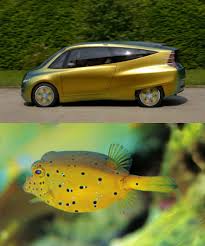 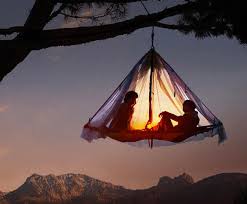 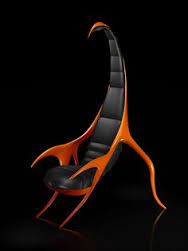 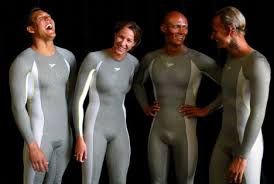 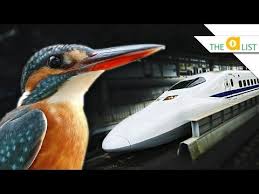 